LAPORAN KINERJA DOSEN (LKD)SEMESTER GENAP TA. 2020/2021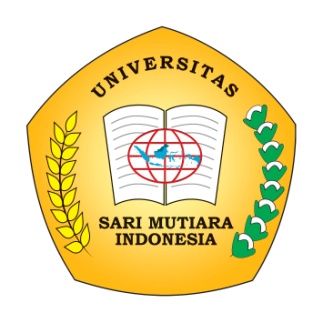 Nama Dosen	:	Burhanuddin Damnik, M.KomNIDN	:	0102067103Program Studi	:	Sistem InformasiFAKULTAS SAINS, TEKNOLOGI DAN INFORMASIUNIVERSITAS SARI MUTIARA INDONESIAMEDAN2021LEMBAR PENGESAHANLAPORAN  KINERJA DOSEN (LKD)Telah melengkapi laporan kinerja dosen (LKD)Burhanudin Damanik, M.KomNIDN : 0102067103Medan,    September 2021Diketahui 					DisetujuiFakultas Sains, Teknoligi dan Informasi		Program Studi Sistem InformasiDekan,					Ketua,Xxxxxxxxxxxxxxxxxxxxx					Burhanuddin Damnik, M.KomNIDN : ……………..					NIDN : ………………….LAPORAN KINERJA DOSENNama Dosen	:	Burhanuddin Damanik, M.KomNIDN	:	0102067103Program Studi	:	Sistem InformasiFakultas	:	Sains, Teknologi dan InformasiPerguruan Tinggi	:	Universitas Sari Mutiara IndonesiaSemester – Tahun Pelaporan	:	Genap – 2020Status Dosen	:	Dosen Biasa / Dosen Tugas TambahanLAPORAN KINERJA DOSEN DAN PENILAIANNama Dosen	:	Burhanuddin Damanik, M.KomNIDN	:	0102067103Program Studi	:	Sistem InformasiFakultas	:	Sains, Teknologi dan InformasiPerguruan Tinggi	:	Universitas Sari Mutiara IndonesiaSemester – Tahun Pelaporan	:	Genap – 2020Status Dosen	:	Dosen Biasa / Dosen Tugas TambahanPERNYATAAN  DOSENSaya dosen yang membuat Laporan Kinerja Dosen ini menyatakan bahwa semua aktifitas dan bukti pendukungnya adalah benar dan telah melewati prosedur verifikasi institusi.Dosen yang membuatBurhanudin Damanik, M.KomNIDN : 0102067103Verifikator Pendidikan,				Verifikator Penelitian,Xxxxxxxxxxxxxxxxxxxxxxxx			xxxxxxxxxxxxxxxxxxxxxxxxxxNIDN : 				NIDN :Verifikator Pengabdian,				Verifikator Penunjang,Xxxxxxxxxxxxxxxxxxxxxxxx			xxxxxxxxxxxxxxxxxxxxxxxxxxNIDN : 				NIDN :FORM PENGECEKAN KELENGKAPAN DOKUMENNama Dosen	:	Burhanuddin Damanik, M.KomNIDN	:	0102067103Program Studi	:	Sistem InformasiFakultas	:	Sains, Teknologi dan InformasiPerguruan Tinggi	:	Universitas Sari Mutiara IndonesiaSemester – Tahun Pelaporan	:	Genap – 2020Status Dosen	:	Dosen Biasa / Dosen Tugas TambahanLAMPIRAN BUKTIBIDANG PENDIDIKLAMPIRAN BUKTIPENELITIANLAMPIRAN BUKTI PENGABDIANLAMPIRAN BUKTIPENUNJANGNoKegiatanUraianBeban KerjaBeban KerjaMasaKinerjaKinerjaPenilaian / VerifikasiNoKegiatanUraianBukti PenugasanSKSMasaBukti KinerjaSKSPenilaian / Verifikasi1.PendidikanMengasuh Mata Kuliah ….SK Mengajar.. SKS6 BulanBAP, Absensi dan Nilai Akhir.. SKSMemenuhi2.PenelitianMeneliti dengan judul …Surat Tugas…6 BulanPublikasi Artikel…Memenuhi3.PengabdianMelaksanakan ….Surat Tugas1 SKS6 BulanPublikasi Artikel1 SKSMemenuhi4.PenunjangMengikuti Webinar ….Surat Tugas-.. HariSertifikat…Memenuhi5.Tugas TambahanKetua…SK……4 ThaunSK.. 4 TahunMemenuhiNoKegiatanUraian KegiatanBukti Kegiatan1.PendidikanMengasuh Mata Kuliah ……..SK Mengajar, BAP, Absensi dan Nilai UAS2.PenelitianMeneliti dengan judul …..Jurnal Penelitian3.PengabdianMelaksanakan Pengabdian …..SK Penugasan dan Jurnal4.PenunjangMengikuti Webinar ….Sertifikat 